Gästeehrung Antragsformular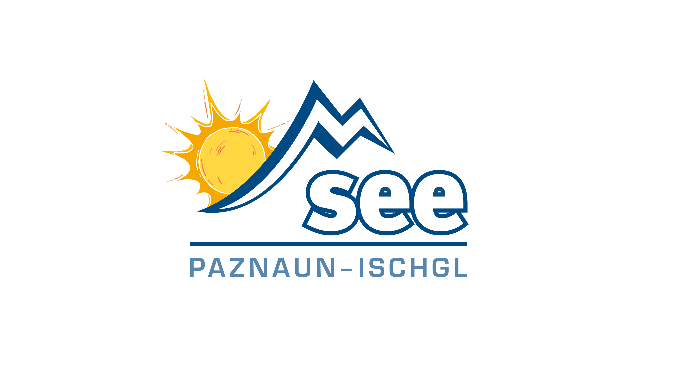 Anrede auswählen: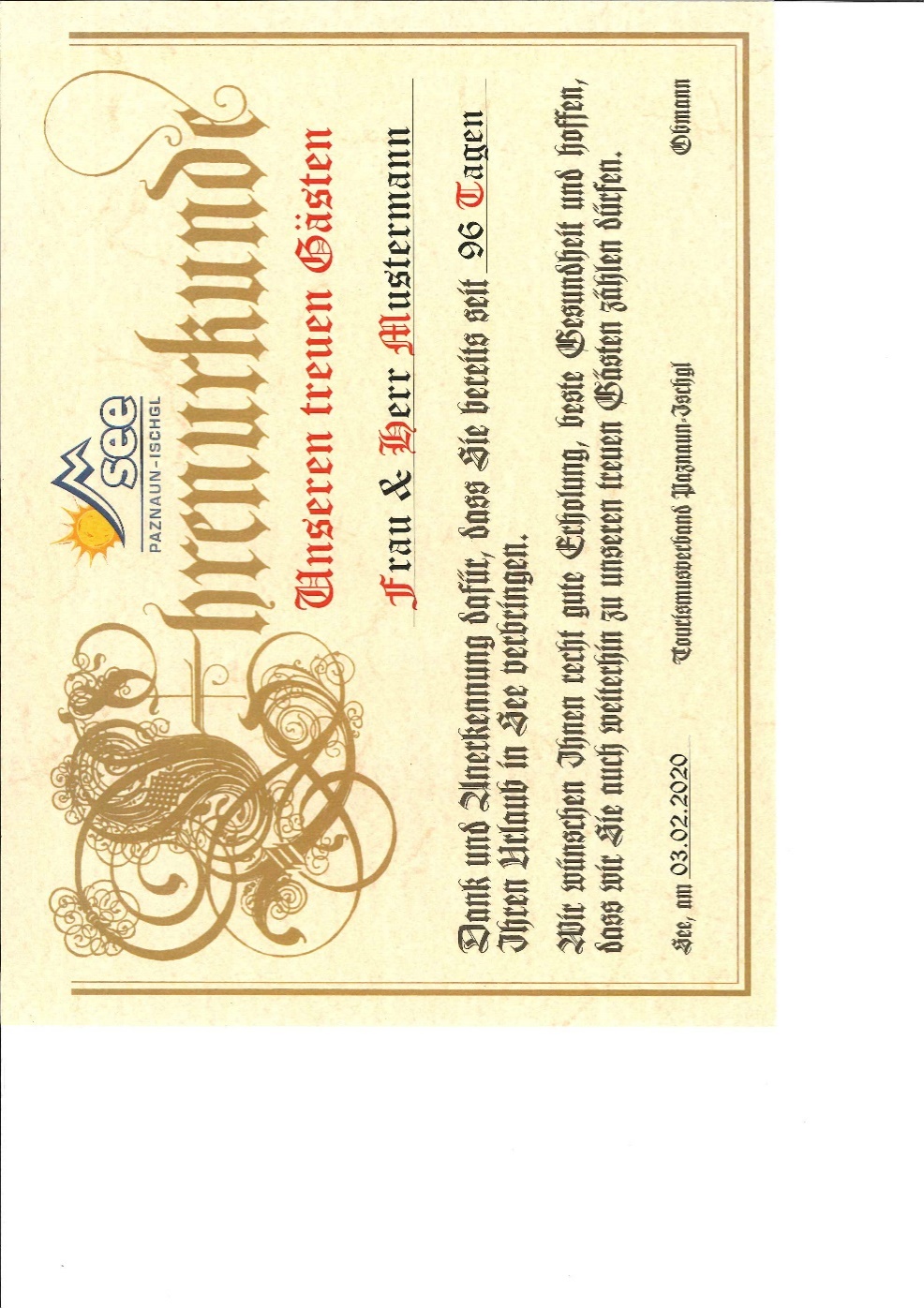 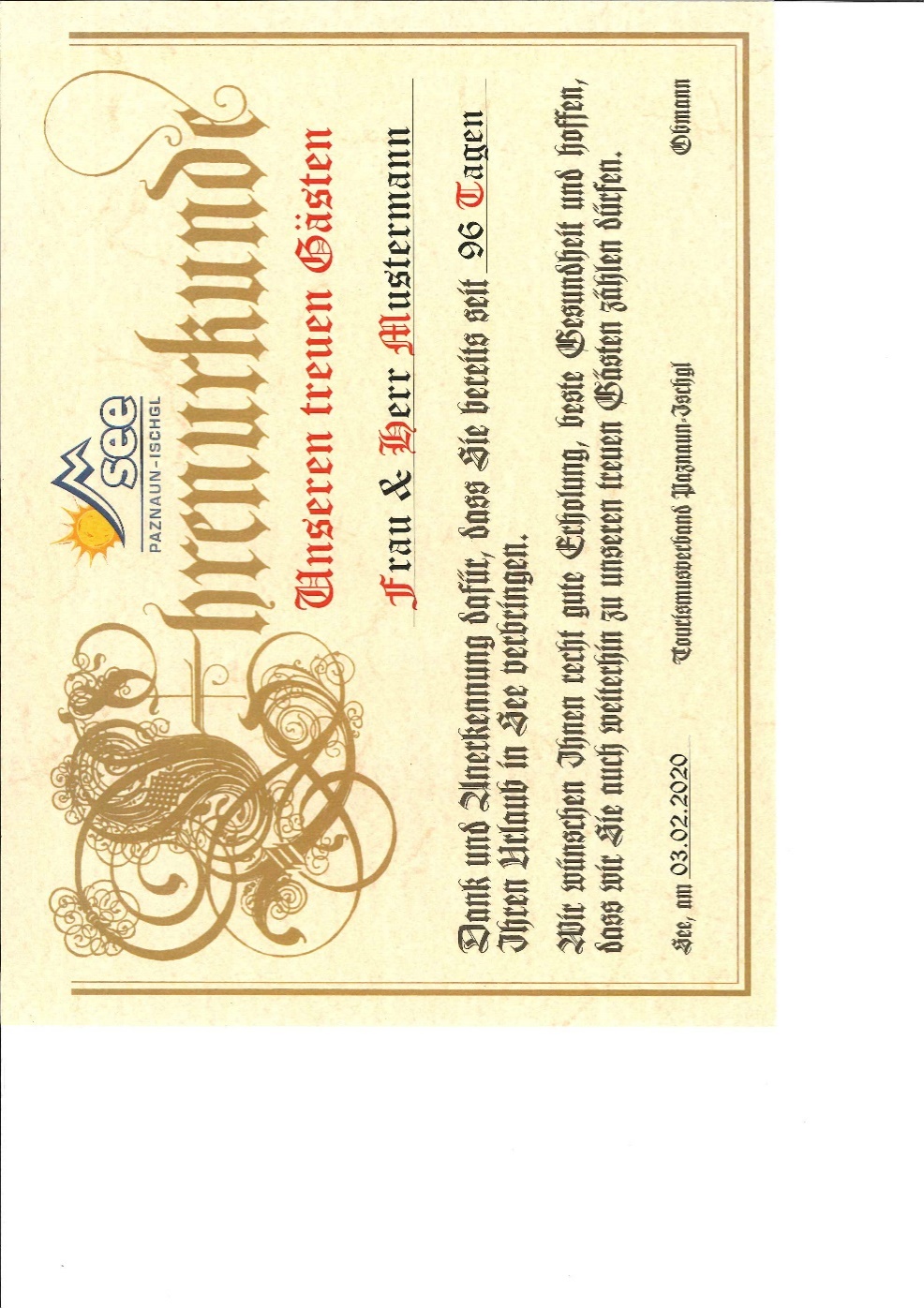  Unseren treuen Gästen 	 Unserem treuen GastBitte genauen Wortlaut angeben:(Bsp.: Herrn Max Mustermann, Familie Mustermann, Frau Mustermann, …)Bitte Ehrung auswählen:  	70 Tage		(genaue Anzahl der Tage angeben) 140 Tage		(genaue Anzahl der Tage angeben) 210 Tage		(genaue Anzahl der Tage angeben)Für Jahre (z.B. 25, 30, 35, 40, 45, 50) 	Bitte genaue Personenzahl angeben:	5. Gast Daten: Vor- & Nachname: 	Straße & HNR: 	PLZ, Ort: 			6.	Name Unterkunft: 	Land: 			Ich möchte die Gästeehrung am 	 	abholen.